                                   Ôn tập môn Tiếng Việt                       Lớp: 1/11. Nối ô chữ cho phù hợp 2. Nối ô chữ cho phù hợp 3- Điền: iên hay yên ?K…….. nhẫn           , …………. ngựa4. Điền u hay uôn ?Mùa    th…..       ,  ý   m……      5. Điền tiếng : thôn , phần hoặc thông?Cây ……….. ,    ………. bản ,       chia    ………6. Điền dấu hỏi hay dấu ngã ?Re cỏ , ngân   ngơ8. Điền n  hay l ?Cái …..ồi   ,  ……á khô10- Luyện đọc và chép lại bài thơ :Cái mỏ xinh xinh Hai chân tí xíuLông vàng mát dịuChiếp chiếp suốt ngàyÔn tập môn Toán                      Lớp: 1/1Khoanh tròn vào trước câu trả lời đúng.Chọn số thích hợp điền vào chỗ trống:17   -  …. = 142         b. 3                c. 4Số 17 gồm 7 chục và 1 đơn vịđúngsaiĐiền số vào phép tính 16 – 6  + 2 …..=  ?         a .11                    b. 10                         c. 12Điền dấu vào chỗ chấm:  3 + 10….. 13 - 3a. <                     b. =                       c. >     6. Điền dấu +, - trong phép tính   2….14  = 16?  -                     b. +     7.Số lớn  nhất có một chữ số ?        a. 0.        b. 9        c. 10*Bài tập1.Vẽ thêm cho đủ 1 chục chấm tròn:
2. Điền số thích hợp vào ô trống:            12	17                                                  19     10             23. Tính 12  +  4   -  6  =18  -   8  +  4  =19  -   7   -  1  =+   2  + 3  =Viết ( theo mẫu )Tô màu vào 6 ngôi sao và  11 quả dâu: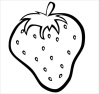 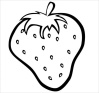 Có ………. đoạn thẳngViết tiếp vào chỗ chấm để có bài toán:Một tổ có 4 bạn gái và 5 bạn trai. Hỏi………………………………………..?Gấu mẹ xin lỗiNói lờidạy gấu conChị haixây nhàKiến đenmua cá biểnChuồn chuồnrất dàiCuộn dâycuồn cuộnGà mẹbay lượnNước chảybới giunĐọc số           Viết số         Chục  Đơn vịMười1010Mười baMười lămMười mộtMười chínHai mươi